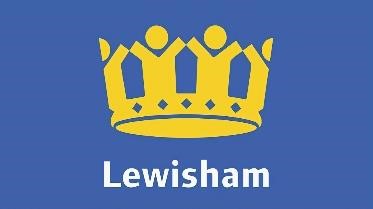                         	                Lewisham Council Carers Parking Permit Terms and Conditions Parking permits for carers The carer’s permits are issued free of charge to residents living within a Controlled Parking Zone (CPZ) who require constant help in the provision of their care whether from family, friends or professional carers. The carer’s permits allow the carer’s vehicles to park within resident’s or permit bays in a CPZ.If a number of people visit the resident during the day, a paper permit will be issued which is not vehicle specific. The resident is required to pass the permit to their visiting carer who would be required to display the permit in their vehicle. Carer’s permit allows a maximum of 4 hours parking.Some carer’s permits are paperless permits (e-permits), which mean carers don’t have to display a paper permit in their vehicle. Instead, e-permits should be managed online or via a mobile device and should be activated at the time of parking. This allows 4 hours parking. It’s quicker and easier to get your car covered with e-permits.Civil Enforcement Officers can check your permit is valid using the vehicle registration number. Eligibility The resident is required to provide supporting evidence from a medical practitioner that assistance in the provision of care is required by the individual. The applicant does not have to live alone and the entitlement is extended to residents where there is a maximum of one full charge resident permit held for a vehicle at that property.  If the medical condition is of a permanent nature the supporting medical evidence should state this and be dated within 3 months of the permit application. If the condition is of a permanent nature and medical evidence is supplied with the initial application, it is not required upon permit renewal unless there has been a significant change. If the medical condition is not of a permanent nature, the medical evidence supplied should be dated within three months of the application and must be supplied annually upon permit renewal. Apply or renew a carers permit Before you start You will need: an email address and a telephone number a scanned copy of a letter from your doctor or GP confirming your address and that you require help in the provision of care on a daily basis.  you may also be asked to provide a proof of residency if we can’t confirm your residency automatically. We will accept scanned copies or photos of supporting documents.  Supporting documents You may need to submit one form of evidence from the list below, to complete your application. Scanned copies and clear photographs will be accepted. Proof of address driving licence council tax statement utility bill dated in last three months signed tenancy agreement solicitor’s letter confirming completion (new residents only) legally drawn letter from landlord or estate agent valid for the full life of the permit Carer proof  a letter from your GP, providing supporting evidence to demonstrate the level of medical care required - dated within the last three months Apply or renew now If you do not have access to the internet or require assistance or advice around carer’s permits, please call 08452 185 248. e-permit FAQs 	 	 e-permits FAQs What happens after you apply? If you are entitled to a carers permit and submit everything we need to approve your application, you will be able to complete and add your carer visitor details via your online account. Alternatively, where applicable, a paper carer’s permits will be sent to you for your carers to display in the vehicle. If your application is not successful, we will contact you to explain why or what you need to do to help us process it. Terms and conditions Your entitlement to a permit Carer’s permits only allow half-day parking (maximum 4 hours) for any specific vehicle on any particular day. Carer’s vehicle details must be registered via the online account dashboard to avoid any PCNs. If you do have a paper carer’s permit, it should be clearly displayed in the vehicle when parking.The carer’s permit is not vehicle specific, and is issued to the resident who then nominates their carer when visiting via the online dashboard or by displaying the permit in their vehicleThe permit allows the carer to park in on street resident’s bays, shared use bays or permit bays, in the same manner as a resident permit, but does not guarantee a parking spaceyour permanent address must be within the boundary of a the Controlled Parking Zone you must be over 17 years old to purchase a carer parking permitThe carer’s vehicle can be a passenger or a goods vehicle. The overall height must not exceed 2.27m (7’5”), the length must not exceed 5.25m (17’3”) and the unladen weight must not exceed 3,500kg (7716lb) it is your responsibility to renew your permit. If your vehicle is not covered by a valid permit you may be at risk of receiving a penalty charge notice you can renew your permit up to 2 weeks before its expiry dateYou will not be issued a carer parking permit if: your property is subject to a car free restriction set out in a planning legal agreement you cannot be verified as the person residing at the property within your application you can’t provide documents on the prescribed list, or you submit fraudulent documents you knowingly make a false statement in order to obtain a parking permit you have been found to have used permits fraudulently How and where to use your permit carer permits only allow half- day parking (maximum 4 hours) for any specific vehicle on any particular day if you have an e-permit you will not need to display anything in your vehicle as Civil Enforcement Officers can check that a permit is valid using the vehicle registration Carer’s visitor vehicle details must be registered via the online account dashboard to avoid any PCNs. This must be validated online each time of parking in the CPZ bays Carer’s paper permit have “Carer” on the face of the permit and is only valid if clearly displayed in the vehicle that is parking.  All details on the permit have to be clearly visible from outside of the vehicle.the permit is only valid for the zone it is issued for vehicles must be parked correctly within the markings of the bay or space it is the driver’s responsibility to check zone entry and operating times. These can be found on zone entry plates, located on sign plates adjacent to the bays or on Lewisham.gov.uk  carer’s permits can be used in on-street resident bays, shared use bays or permit holder bays within the zone of issue as specified on the permit carer’s permits do not guarantee a parking space you must display your actual permit, copies are not acceptable Where not to park with this permit carer’s permits are not valid in business permit bays, disabled parking bays, pay to park only bays, motorcycle bays, doctor’s bays, car club bays, single or double yellow lines or car parks carer’s permits are not valid in housing estates carer’s permits are not valid in suspended bays. This will result in a penalty charge notice being issued please check the signs carefully for the times when the suspension is in operation Permit refund costs there are no costs for carer permits Change of vehicle or address You can apply for a change of vehicle registration via your online account If you have an existing permit and you move,  it may not be valid to use as you new address may be in a different CPZIf you change your address within the same parking zone and your permit is valid, you would still be required to update your address detailsIf you are leaving Lewisham, the carer’s permit will not be valid any longer Preventing fraud the council considers fraud and attempted fraud to be an extremely serious matter and will not hesitate to take preventative, remedial or punitive actions against any person or organisation suspected of fraud or attempted fraud if we cancel your permit because of fraud or misuse then you may not be eligible to apply for a new permitpermits remain the property of Lewisham Council and we reserve the right to withdraw any permit without giving prior notice or reason, and your vehicle may be issued with a penalty charge notice or removed it is an offence under the Vehicle (Excise) Act 1962 (Section 7) to park or keep a mechanically propelled vehicle on a public road if the vehicle is unlicensed Disclaimer By accepting the Carer’s Parking Permit, you are agreeing to the Terms and Conditions set out above.  Page updated on: October 2022Parking permits Parking permits for CPZs 1A Eros House, Brownhill Road, SE6 2EFTelephone: 020 8787 5397 Email: lewishamparkingpermits@nslservices.co.uk